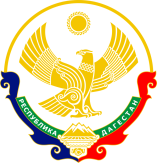 МИНИСТЕРСТВО ОБРАЗОВАНИЯ И НАУКИ РЕСПУБЛИКИ ДАГЕСТАНМКОУ «Бугленская СОШ имени Ш.И.Шихсаидова»Россия, республика  Дагестан, 368210, Буйнакский район с.Буглен  ул. Спортивная 6.e-mail: buglei.school@mail.ru ОГРН: 1030500714793   ИНН: 0507009667График проведения открытых уроков№классчислоВид урокаТема урокаФИО учителей18.18Изложение нового материалаЧисловые неравенстваАпав Мугутдиновна2913.01.18Обобщающий урокГрафический способ решения систем уравненийАйханым Магомедовна35а26.02.18Урок играСмешанные  числаАйна Абдуллабековна4616.03.18Урок закрепления знанийУмножение рациональных чиселДжамбулатова Ш.Д.51010.04.18Урок закрепленияЗакон постоянного токаБийсолтанова И.З.65 «б»07.02.18Урок закрепленияСравнение дробей Джамболатова А.Г.7